成淵105上補考   高二   基礎化學(二)   (社會組)一、單選題：每題2.5分，答錯不倒扣。  關於Cu+gNO3 → Cu(NO3)2+2 Ag 的反應，何者正確？ 
(A)屬於沉澱反應　(B)N的氧化數下降　(C)銅為還原劑　(D)淨離子反應式為Cu2+ + 2Ag  2Ag+ + Cu　(E)氧化半反應為Ag+ + e－  Ag  C下列反應中何者屬於化合反應？　
(A)3Mg(s)+N2(g) Mg3N2(s)  (B)2H2O(l) 2H2 (g) +O2(g)　(C)CuO(s)+H2(g)Cu(s)+H2O (l) (D)KBr(aq)+AgNO3(aq)AgBr(s)+KNO3(aq)　(E)CH4(g) +2O2(g)CO2(g)+2H2O(l)　 A若欲利用離子沉澱來分離混合溶液中的Cl－及SO42－，可以加入下列哪種離子？　
(A)Ba2+　(B)NH4+　(C)Mg2+　(D)K+  (E)Pb2+  A同溫下，下列溶液的濃度皆為，哪一種溶液的pH值最大？　
(A)H2S　(B)HClO4　(C)NaCl　(D)NaHCO3　(E)Ca(OH) 2  B下列何者的水溶液不會導電？　
(A)NaOH　(B)NH3　(C)NaHCO3　(D)C2H5OH　(E)Na2CO3   D軟化硬水所使用的石灰和蘇打分別是下列哪一組物質？　
(A)CaSO4、Na2CO3　(B)Ca(OH)2、NaHCO3　(C)CaO、Na2CO3　(D)CaCl2、Na2S2O3　(E)CaCO3、Na2SO4  C下列各元素何者與原子序4的元素，化學性質相似？　
(A)5B　(B)10Ne　(C)12Mg　(D)15P　(E)19K  C下列各原子中，何者有最多的價電子數？　
(A)12Mg　(B)10Ne　(C)2He　(D)14Si　(E)17Cl  B下列各物質，何者是具有共價鍵的離子化合物？　
(A)NH3　(B)Na2CO3　(C)Li　(D)MgCl2  (E)HNO3  B暫時硬水中所含的陰離子為：　(A)HCO3－　(B)SO42－　(C)Cl－　(D)SO32－　  A將的H2SO4水溶液慢慢的滴入的Ba(OH)2水溶液L中，下列何者會隨H2SO4的加入而增加？　(A)溶液中的[H+]　(B)溶液中的[OH－]　
(C)溶液中的pH值　(D)溶液的導電性　  A下列畫線元素的氧化數，何者正確？　
(A)H2O2 : -2  (B)NaH : +1  (C)H2CO3 : +4  (D)ZnCl2 : -2  (E)OF2 : +1  C下列各項物質的結晶固體種類，何者錯誤？　
(A)C12H22O11，分子晶體　(B)C60，共價網狀晶體　(C)CaCO3，離子晶體　
(D)乾冰，分子晶體  (E)NH4Cl，離子晶體　B下列物質中，何者不符合八隅體？　
(A)NO　(B)BF4－　(C)CN－　(D)SO2　(E)NO2－ A下列哪一化合物，具有最多未鍵結電子對？　
(A)NH3　(B)CH4　(C)H2O　(D)HF  (E)CO2  E分子SO3的路易斯電子點式為：
(A)　(B)　(C)　(D) (E) D下列物質中，熔點最低的是：　
(A)鎂　(B)矽　(C)白磷　(D)氯  (E)氯化鈉 D下列何者為碳60之結構圖？　
(A)　(B)(C)　(D)　(E) E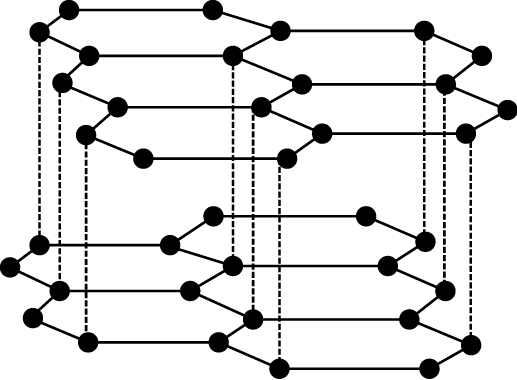 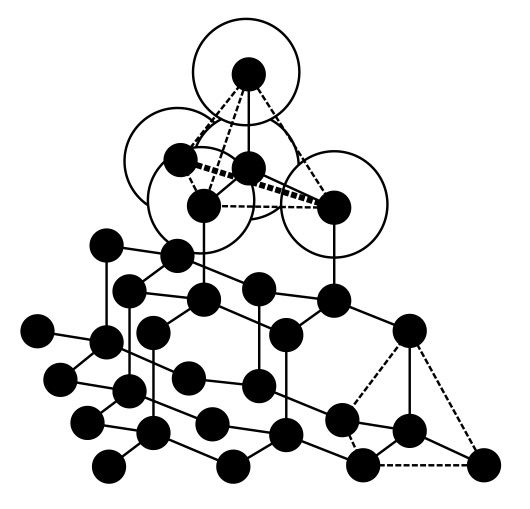 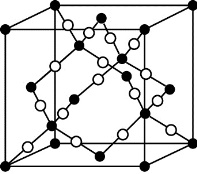 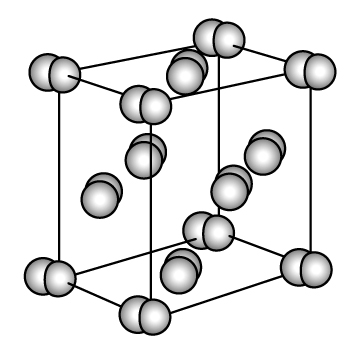 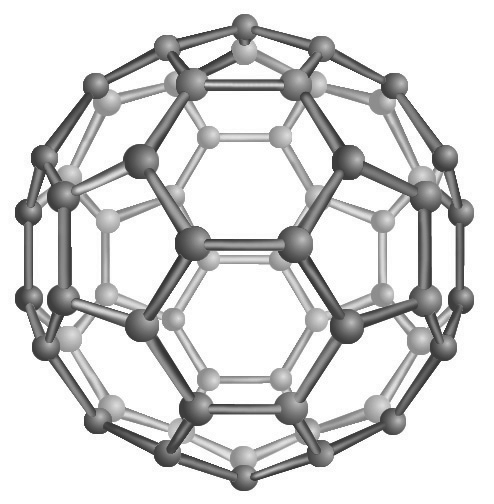 以IUPAC命名化合物 時，其取代基的名稱為：　
(A)甲基　(B)異丙基　(C)異丁基 (D)二級丁基  (E)三級丁基  C下列有關Na、Mg、Al之各性質比較何者正確？　
(A)價電子數：Na＞Mg＞Al　 (B)電子數：Na＞Mg＞Al　 (C)原子半徑：
Al＞Mg＞Na　(D)金屬性：Al＞Mg＞Na　(E)金屬鍵強度：Al＞Mg＞Na  E烷烴分子 結構中，含有若干個碳原子？　
(A)18　(B)28　(C)26　(D)20  (E)17  E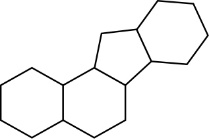 下列各組化合物中，何者為同系物？　
(A)環丙烷、環丁烷　(B)乙烷、乙烯　(C)金剛石、石墨　(D)丙烷、環丙烷　
(E)水、重水 A下列物質中原子間結合的化學鍵種類，何者正確？　
(A)Na2O：離子鍵、金屬鍵　(B)Au：金屬鍵　(C)CH3OH：離子鍵　
(D)Si：離子鍵　(E)CaCl2：離子鍵、共價鍵 B化合物  之IUPAC命名為：　
(A)2-甲基丁烷　(B)3-甲基丁烷　(C)1,1-二甲基丙烷　(D)2-乙基丙烷  
(E)2-甲基戊烷   A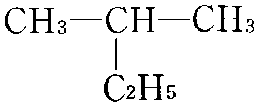 化合物 之IUPAC命名為：　
(A)3-乙基-1-丁烯　(B)2-乙基-3-丁烯　(C)3-甲基-4-戊烯　(D)3-甲基-1-戊烯  (E)2-乙烯基丁烷　D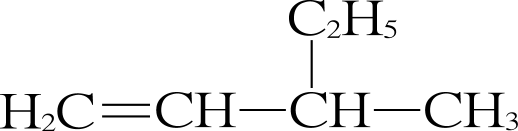 化合物  之IUPAC名稱為：　
(A) 4-甲基環己烯　(B) 3-甲基環己烯　(C) 1-甲基-3-環己烯　(D)1-甲基環己烯  (E) 5-甲基環己烯 A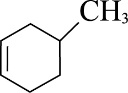 下列何者是飽和烴？　
(A)CH2CHCH3　(B)HCCCH2CH3　(C)　(D)　(E) C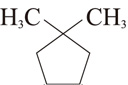 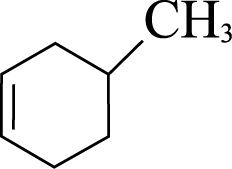 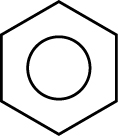 下列何者是芳香烴？　
(A)HC≡CH　(B) (C) 　(D)    (E)  E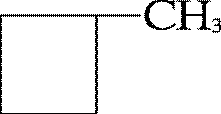 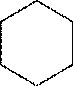 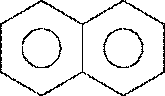 下列官能基的敘述，何者錯誤？　
(A)羧基：－COOH　(B)胺基：－NH2　(C)醯胺基：－C＝C－NH2　(D)醛基：－CHO　
(E)羥基：－OH  C下列何者對水的溶解度最差？　
(A)乙醇　(B)甲醛　(C)乙酸　(D)丙酮　(E)乙醚  E下列敘述何者正確？　
(A)市售的福馬林就是乙醛水溶液，可當防腐劑　(B)苯酚和甲胺皆為弱鹼性　
(C)甲酸具有醛基　(D)甲醛是非平面分子　(E)乙醛中的碳和碳之間為雙鍵  C甲醇和乙酸所得的酯類為　
(A)　(B)　(C)　(D)  (E)  E下列關於傳統化療與標靶治療的敘述何者正確？　
(A)標靶治療會促進癌細胞附近血管新生　(B)標靶治療較便宜，但副作用較大  (C)傳統化療的原理是占據表皮細胞生長因子的接收體　(D)標靶治療的原理是阻斷癌細胞訊息的傳遞路徑　 (E)標靶治療時，細胞不論好壞均會被殲滅，以免蔓延  D下列何者並非奈米金原子的性質？　
(A)室溫下可與氧燃燒　(B)可作為觸煤　(C)化性變得比一般塊狀黃金活潑　(D)顏色不一定為黃金色，由粒子大小決定　(E)熔點與塊狀黃金相同  E臺灣地區曾經發生的「鎘米」事件，其可能造成何種身體病變？　
(A)糖尿病　(B)烏腳病　(C)痛痛病　(D)失明  (E)腦部受損  C下列關於有機物  之敘述，何者正確？ 
(A)屬於幾何異構物中的反式　(B)為平面分子　(C)屬於胺類　(D)屬於胺類　(E)命名為N-甲基乙醯胺  E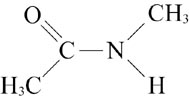 某種解熱鎮痛藥的結構簡式如附圖所示，試問此藥物中具有哪些官能基？
　
(A)酯　(B)酸　(C)酚　(D)醇  A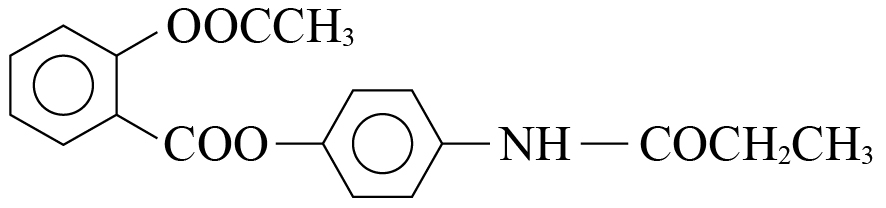 二、多選題：請將答案劃記在答案卡上，共3題，每題2.5分，答錯一個選項倒扣1/5題分，該題扣完為止。下列哪些反應屬於氧化還原反應？　
(A)NaCl+H2SO4→NaHSO4+HCl　(B)2Mg+CO2→2MgO+C　(C)2FeCl2+SnCl4→2FeCl3+SnCl2　(D)6CO2+6H2O→C6H12O6+6O2　(E)CaCO3+2HCl→CaCl2+CO2+H2O  BCD下列何者為天然聚合物？　
(A)蛋白質　(B)棉花　(C)去氧核醣核酸　(D)葡萄糖　(E)脂肪  ABC核苷酸分子包含下列哪三個重要部分？ 
(A)磷酸根　(B)胺基酸　(C)鹼基　(D)五碳醣　(E)六碳醣  ACD成淵105上補考   高二基礎化學(二)   (社會組)一、單選題：每題2.5分，答錯不倒扣。  二、多選題 (每題2.5分，答錯一選項，倒扣1/5題分，扣至該題零分為止，共7.5分)12345678910CAABDCCBBA1112131415161718192020ACBAEDDECEE2122232425262728293030EABADACECEE31323334353637CEDECEA383940BCDABCACD